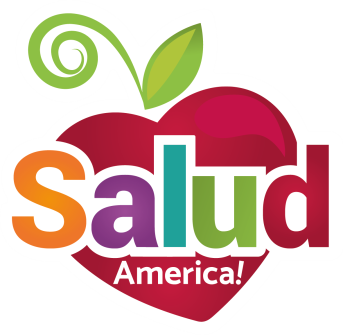 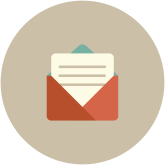 EMAIL TO:Key InfluencerDear [PARENTS, PTA, SHAC MEMBERS, SCHOOL STAFF, DEPARTMENT HEADS, ETC.],Many students in our schools lack consistent access to enough food for healthy and active lives, hurting their development, class performance, and future success.That’s why we are working to start a School Food Pantry!A School Food Pantry can accept, store, and distribute donated and leftover unopened food to hungry and food-insecure students, reducing food waste and food insecurity. This is possible due to a 2017 Texas state law (https://salud.to/schoolpantry). And it’s already been done at 10 campuses at San Antonio ISD https://salud.to/SAISDpantries).Sign up now to support School Food Pantries in our schools:https://salud.to/pantrylettersShare this handout with parents or other colleagues:https://salud.to/pantryhandout We are continuing to work with Salud America!, a Latino health equity research program at the University of Texas Health San Antonio, to build local support and plan and implement a School Food Pantry. Stay tuned for further developments.  Please let me know if you have any questions.Thank you,[YOUR NAME, TITLE, CONTACT INFO]